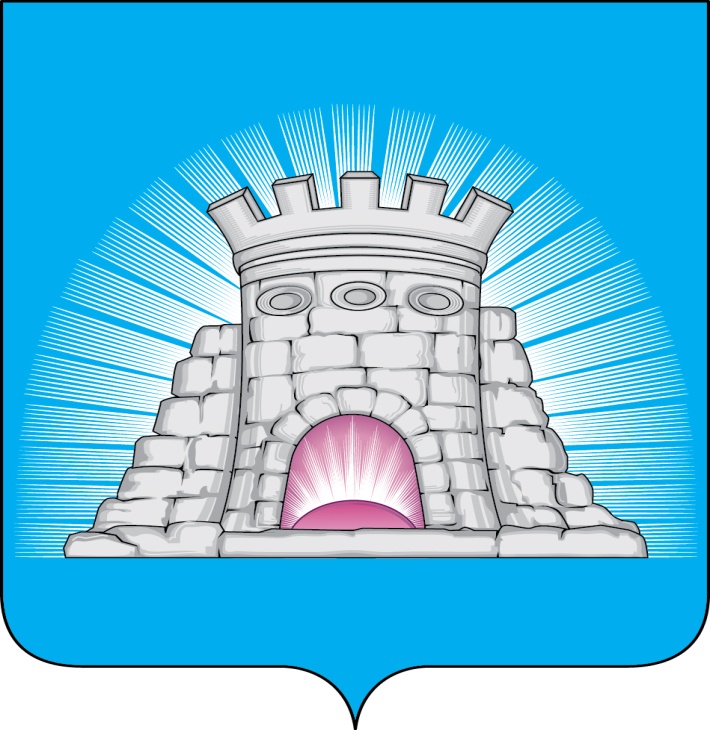 П О С Т А Н О В Л Е Н И Е17.10.2022       №  1854/10г.Зарайск                                     О внесении изменений  в постановление                                              главы городского округа Зарайск                                                 от 15.09.2022 № 1689/9          	 В соответствии с Федеральным законом от 06.10.2003 №131-ФЗ «Об общих принципах организации местного самоуправления в Российской Федерации»                                                П О С Т А Н О В Л Я Ю:1. Внести в постановление главы городского округа Зарайск от 15.09.2022 № 1689/9 «О внесении  изменений в муниципальную программу городского округа Зарайск «Безопасность и обеспечение безопасности жизнедеятельности населения», утвержденную постановлением главы городского округа Зарайск от 15.11.2019 № 1975/11»  следующие изменения:- во вступительной части постановления слова «25.08.2022 № 95/3» заменить  словами «25.08.2022 № 95/1».2. Службе по взаимодействию со СМИ администрации городского округа Зарайск опубликовать настоящее постановление на официальном сайте администрации городского округа Зарайск Московской области.Глава городского округа В.А. ПетрущенкоВерно:Главный специалист отдела кадровойработы и муниципальной службы   И.Б. Парамонова                                                     17.10.2022   Послано: в дело, Москалеву С.В., Глухих И.Е., отделу по ГО, ЧС и АТД, ОЭ и И,                       КСП, юридическому отделу, СВ со СМИ, прокуратуре.В.В. Кириллова8 496 66 2-57-20                                                                                                                             009810